BOOKING FORM TRAVEL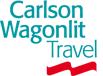 TRAIN TICKET DATAHOTEL RESERVATION DATAName/Surname TravelerName/Surname TravelerName/Surname TravelerName/Surname TravelerName/Surname TravelerPh. - Ph. - Ph. - Ph. - AllocateAllocateDaniel MartinezDaniel MartinezDaniel MartinezDaniel MartinezDaniel Martinez+34608662179+34608662179+34608662179+34608662179DemoDemoRequested by:Requested by:Requested by:Requested by:Requested by:Ph.FaxFaxe-mail:e-mail:e-mail:Daniel MartinezDaniel MartinezDaniel MartinezDaniel MartinezDaniel Martinez02-29060603travel@hackingteam.ittravel@hackingteam.ittravel@hackingteam.itDelivery Date:Delivery Date:Delivery Date:Delivery Date:Delivery Date:ToToToToToTo02-02-201502-02-201502-02-201502-02-201502-02-2015HT Srl – Via della Moscova, 13 – 20121 MilanoHT Srl – Via della Moscova, 13 – 20121 MilanoHT Srl – Via della Moscova, 13 – 20121 MilanoHT Srl – Via della Moscova, 13 – 20121 MilanoHT Srl – Via della Moscova, 13 – 20121 MilanoHT Srl – Via della Moscova, 13 – 20121 MilanoFLIGHT TICKET DATAFLIGHT TICKET DATADeparture DateFrom / ToFrom / ToAirline and Flight NumberAirline and Flight NumberAirline and Flight NumberDeparture timeRequestedDeparture timeRequestedDeparture timeRequestedArrival Time Requested02-02-2015MEX / IADMEX / IADUnited 822United 822United 82210:0510:0510:0515:1507-02-2015JFK / MEXJFK / MEXAeromexico 403Aeromexico 403Aeromexico 40316:4516:4516:4521:53The trip starts from MEX to Wash we go to NYC driving and return from NYC to MEXThe trip starts from MEX to Wash we go to NYC driving and return from NYC to MEXThe trip starts from MEX to Wash we go to NYC driving and return from NYC to MEXThe trip starts from MEX to Wash we go to NYC driving and return from NYC to MEXThe trip starts from MEX to Wash we go to NYC driving and return from NYC to MEXThe trip starts from MEX to Wash we go to NYC driving and return from NYC to MEXThe trip starts from MEX to Wash we go to NYC driving and return from NYC to MEXThe trip starts from MEX to Wash we go to NYC driving and return from NYC to MEXThe trip starts from MEX to Wash we go to NYC driving and return from NYC to MEXThe trip starts from MEX to Wash we go to NYC driving and return from NYC to MEXDeparture DateFrom/ToClass TypeTrain NumberDeparture TimeArrival TimeCityCheck-inCheck-outRoom TypeThe Westin Annapolis02-02-201504-02-2015Hilton Garden Inn Times Square 04-02-201507-02-2015